Section 5310: Enhanced Mobility of Seniors & Individuals with Disabilities2023 Grant ApplicationAll applications are to be submitted to Tri-County Regional Planning Commission:Attn:  Reema Abi-Akar456 Fulton Street, Suite 401Peoria, IL 61602ORfunding@tricountyrpc.orgSUBMITTED BYTable of ContentsII.	Application Instructions	2III.	Applicant Information	2IV.	Project Application	4A.	Applicant, Existing Services, and Service Area	4B.	Proposed Project	5C.	Responsiveness to Project Selection Criteria	6D.	Project Budget	7E.	Sources of Project Funding	8F.	Project Scalability	9G.	Project Timeline	10V.	Appendices	11A.	Section 5310 Project Evaluation Criteria	11Application InstructionsGeneralThis is an interactive form and designed to be filled out in Microsoft Word. Use the Tab key to move between fields or click directly in a text box to begin entering your information.Proposed ProjectPlease be sure to identify each component of the project for which funding is being requested (i.e., This project is requesting capital funding for dispatching software for same-day reservations, and operating funding to hire a driver and run the service).Project BudgetPlease manually total the project budget and review the required match calculations: All numbers are to be entered manually.The match requirement for capital projects (including mobility management) is 80% federal / 20% local.The match requirement for operating projects is 50% of the net project cost. Revenues are strictly based on fares generated by the project. Please note that revenues are not an eligible operating expense and should not be included in the net operating cost of the project.For operating projects, outline the costs for the duration of the project (1-2 years). When estimating your cost over a two-year period, be sure to factor in cost escalations. Please identify all “other expenses” (under the operating budget) in the space provided.Total Project Costs and Local Match must be entered manually.Sources of Local MatchIndicate all sources of local match and status. Status could be noted as secured or dependent upon grant approval.ScalabilityDescribe whether the project for which you are applying can be implemented on (a) a more limited scope or if it can (b) be implemented in phases. This question will help the selection committee decide on funding amounts for the projects selected.Application Process:APPLICATIONS ARE DUE TUESDAY, FEBRUARY 28, 2023, AT CLOSE OF BUSINESS (4pm).Once applications are received, TCRPC staff will review them for completion and score them (please see scoring criteria in Appendix A of each application). Then, the HSTP Urban Subcommittee will endorse/vote on them at a future meeting. The final selection is contingent upon approval from the Federal Transit Administration (FTA), and funds will be available after the FTA issues their approval.For questions about the application process, or to determine if your project is eligible, contact Reema Abi-Akar at funding@tricountyrpc.org or 309-673-9330.Please submit your applications to:Applicant InformationProject ApplicationApplicant, Existing Services, and Service AreaPlease provide a brief description of the applicant and its background with implementing this type of project. Provide a brief description of the applicant’s existing services and clients.Provide a description of the applicant’s service area. Attach any maps if necessary.Proposed ProjectDescribe the background and context of the proposed project.Describe the purpose of the project and how it will increase accessibility for older adults or individuals with disabilities or other intended beneficiaries. Describe the activities to be performed within the proposed project necessary to provide, implement, support, or maintain transportation services for older adults or individuals with disabilities. Describe the expected outcomes and benefits of this project. Estimate the number of new customers that will be served or benefitted by the project for the target population.Identify the service area to be covered by the project (if applicable) and describe the location. Attach maps if necessary.Responsiveness to Project Selection CriteriaDescribe how the project responds to one or more of the strategies identified in the Region 5 HSTP. This includes service gaps, challenges of the project area, or other issues (see pgs. 85-87 on HSTP document):Describe any coordination activities that your organization participates in. (e.g. HSTP meetings, obtaining customer input, joint driver training, coordination of client rides, vehicle sharing, etc.)What efforts have been undertaken to identify and obtain local funding for this project? What local funding sources have been committed to the project? (Attach documentation if necessary).Project BudgetSources of Project FundingPlease list the source of local matching funds. Include specific dollar amounts for each. Please note that fare box revenue cannot be used as a source of local match.Project ScalabilityCould the project be implemented on a more limited scope with less funding?  Yes	  NoIf “Yes” please describe:Could the project be implemented in phases depending upon the availability of project funding?  Yes	  NoIf “Yes” please describe:Project Timeline Provide an estimated operational plan for providing the service including timeline and milestoneAppendicesSection 5310 Project Evaluation Criteria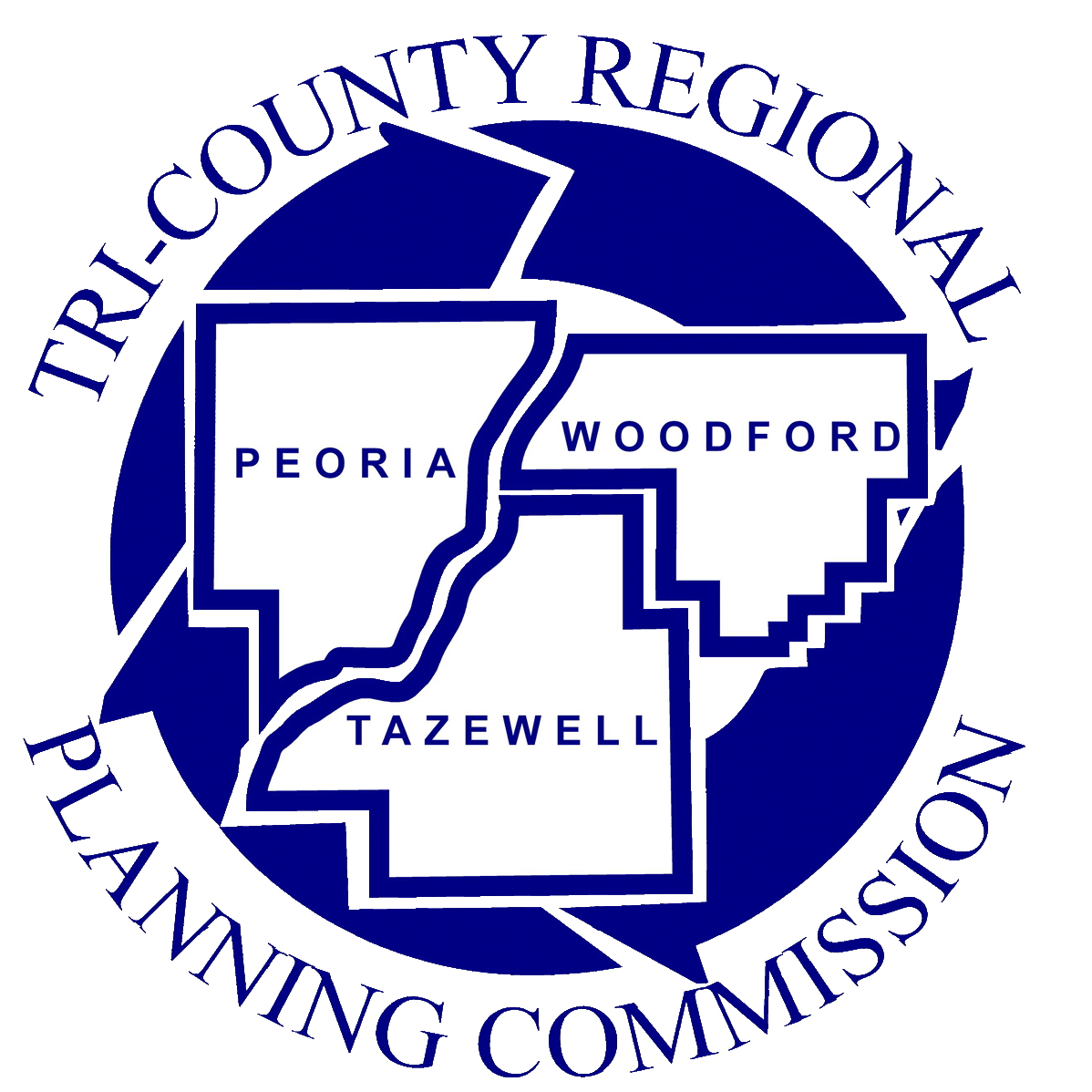 2023 Call for ProjectsSection 5310Grant ApplicationTri-County Regional Planning CommissionAttn:  Reema Abi-Akar456 Fulton St. Suite 401Peoria, IL 61602ORfunding@tricountyrpc.orgLegal Name of Applicant:Legal Name of Applicant:Legal Name of Applicant:Contact Person:Contact Person:Contact Person:Address:Address:Address:City/State/Zip:City/State/Zip:City/State/Zip:Telephone:Telephone:Telephone:Email:Email:Email:Applicant Type:  State or Local Government  State or Local Government  State or Local Government  State or Local Government  State or Local Government  State or Local Government  State or Local Government  Private Non-Profit  Private Non-Profit  Private Non-Profit  Private Non-Profit  Private Non-Profit  Public Transportation Provider  Public Transportation Provider  Public Transportation Provider  Public Transportation Provider  Public Transportation Provider  Public Transportation Provider  Public Transportation ProviderFunding Requested For:Funding Requested For:  Rolling Stock (Capital)  Rolling Stock (Capital)  Rolling Stock (Capital)  Rolling Stock (Capital)  Non-Rolling Stock (Capital)  Non-Rolling Stock (Capital)  Non-Rolling Stock (Capital)  Non-Rolling Stock (Capital)  Non-Rolling Stock (Capital) Mobility Management (Capital) Mobility Management (Capital) Mobility Management (Capital) Mobility Management (Capital) Mobility Management (Capital) Mobility Management (Capital)  Operating  Operating  Operating  Operating(80/20)(80/20)(80/20)(80/20)(80/20)(80/20)(80/20)(80/20)(80/20)(80/20)(80/20)(80/20)(50/50)(50/50)(50/50)(50/50)Project InformationProject InformationProject InformationProject InformationProject InformationProject InformationProject InformationProject InformationProject InformationProject InformationProject InformationProject InformationProject InformationProject InformationProject InformationProject InformationProject InformationProject InformationSpecific Area To Be Served:Specific Area To Be Served:Specific Area To Be Served:Specific Area To Be Served:Specific Area To Be Served:Specific Area To Be Served:City(ies)County(ies)OtherService Provider (if different than above)Use additional sheets if more than one Service Provider.Service Provider (if different than above)Use additional sheets if more than one Service Provider.Service Provider (if different than above)Use additional sheets if more than one Service Provider.Service Provider (if different than above)Use additional sheets if more than one Service Provider.Service Provider (if different than above)Use additional sheets if more than one Service Provider.Service Provider (if different than above)Use additional sheets if more than one Service Provider.Service Provider (if different than above)Use additional sheets if more than one Service Provider.Organization Name:Organization Name:Organization Name:Organization Name:Organization Name:Organization Name:Organization Name:Contact:Contact:Contact:Contact:Contact:Contact:Contact:Title:Title:Title:Title:Title:Title:Title:Address:Address:Address:Address:Address:Address:Address:City/State/Zip:City/State/Zip:City/State/Zip:City/State/Zip:City/State/Zip:City/State/Zip:City/State/Zip:Telephone:Telephone:Telephone:Telephone:Telephone:Telephone:Telephone:E-mail:E-mail:E-mail:E-mail:E-mail:E-mail:E-mail:I certify that the information and statements provided in this application are correct and complete, that we have the ability to carry out the project as described, and that we are able to commit the appropriate funding amount for the local match.I certify that the information and statements provided in this application are correct and complete, that we have the ability to carry out the project as described, and that we are able to commit the appropriate funding amount for the local match.I certify that the information and statements provided in this application are correct and complete, that we have the ability to carry out the project as described, and that we are able to commit the appropriate funding amount for the local match.I certify that the information and statements provided in this application are correct and complete, that we have the ability to carry out the project as described, and that we are able to commit the appropriate funding amount for the local match.I certify that the information and statements provided in this application are correct and complete, that we have the ability to carry out the project as described, and that we are able to commit the appropriate funding amount for the local match.I certify that the information and statements provided in this application are correct and complete, that we have the ability to carry out the project as described, and that we are able to commit the appropriate funding amount for the local match.I certify that the information and statements provided in this application are correct and complete, that we have the ability to carry out the project as described, and that we are able to commit the appropriate funding amount for the local match.I certify that the information and statements provided in this application are correct and complete, that we have the ability to carry out the project as described, and that we are able to commit the appropriate funding amount for the local match.I certify that the information and statements provided in this application are correct and complete, that we have the ability to carry out the project as described, and that we are able to commit the appropriate funding amount for the local match.I certify that the information and statements provided in this application are correct and complete, that we have the ability to carry out the project as described, and that we are able to commit the appropriate funding amount for the local match.I certify that the information and statements provided in this application are correct and complete, that we have the ability to carry out the project as described, and that we are able to commit the appropriate funding amount for the local match.I certify that the information and statements provided in this application are correct and complete, that we have the ability to carry out the project as described, and that we are able to commit the appropriate funding amount for the local match.I certify that the information and statements provided in this application are correct and complete, that we have the ability to carry out the project as described, and that we are able to commit the appropriate funding amount for the local match.I certify that the information and statements provided in this application are correct and complete, that we have the ability to carry out the project as described, and that we are able to commit the appropriate funding amount for the local match.I certify that the information and statements provided in this application are correct and complete, that we have the ability to carry out the project as described, and that we are able to commit the appropriate funding amount for the local match.I certify that the information and statements provided in this application are correct and complete, that we have the ability to carry out the project as described, and that we are able to commit the appropriate funding amount for the local match.I certify that the information and statements provided in this application are correct and complete, that we have the ability to carry out the project as described, and that we are able to commit the appropriate funding amount for the local match.I certify that the information and statements provided in this application are correct and complete, that we have the ability to carry out the project as described, and that we are able to commit the appropriate funding amount for the local match.Signature of Executive Director or Authorized Representative Signature of Executive Director or Authorized Representative Signature of Executive Director or Authorized Representative Signature of Executive Director or Authorized Representative Signature of Executive Director or Authorized Representative Signature of Executive Director or Authorized Representative Signature of Executive Director or Authorized Representative Signature of Executive Director or Authorized Representative Signature of Executive Director or Authorized Representative Signature of Executive Director or Authorized Representative DateDateDateDateDateDateDatePrint Name of Executive Director or Authorized RepresentativePrint Name of Executive Director or Authorized RepresentativePrint Name of Executive Director or Authorized RepresentativePrint Name of Executive Director or Authorized RepresentativePrint Name of Executive Director or Authorized RepresentativePrint Name of Executive Director or Authorized RepresentativePrint Name of Executive Director or Authorized RepresentativePrint Name of Executive Director or Authorized RepresentativePrint Name of Executive Director or Authorized RepresentativePrint Name of Executive Director or Authorized RepresentativeCapital Equipment(Non-Rolling Stock, Mobility Management)Capital Equipment(Non-Rolling Stock, Mobility Management)Capital Equipment(Non-Rolling Stock, Mobility Management)Capital Equipment(Non-Rolling Stock, Mobility Management)Capital Equipment(Non-Rolling Stock, Mobility Management)Capital Equipment(Non-Rolling Stock, Mobility Management)Total Capital CostNon-Rolling StockNon-Rolling StockNon-Rolling StockNon-Rolling StockNon-Rolling StockNon-Rolling StockNon-Rolling StockMobility ManagementMobility ManagementMobility ManagementMobility ManagementMobility ManagementMobility ManagementMobility ManagementTotal Capital CostTotal Capital CostTotal Capital CostTotal Capital CostTotal Capital Cost(1)Federal Share Capital Cost (80%)Federal Share Capital Cost (80%)Federal Share Capital Cost (80%)Federal Share Capital Cost (80%)Federal Share Capital Cost (80%)(2)Local Share Capital Cost (20%)Local Share Capital Cost (20%)Local Share Capital Cost (20%)Local Share Capital Cost (20%)Local Share Capital Cost (20%)(3)OperatingOperatingYear 1Year 2Year 2Year 2Total OperatingCostLaborLaborFringe BenefitsFringe BenefitsIndirect CostsIndirect CostsFuel and OilFuel and OilMaintenanceMaintenanceVehicle InsuranceVehicle InsurancePurchased TransportationPurchased TransportationOther Expenses*Other Expenses*Total Operating Expenses (A)(5) Total Operating Revenue (B)(6) Net Operating Project Cost (A-B)(7) Note:  The amount of eligible Operating expense does not include revenues.Note:  The amount of eligible Operating expense does not include revenues.Note:  The amount of eligible Operating expense does not include revenues.Note:  The amount of eligible Operating expense does not include revenues.Note:  The amount of eligible Operating expense does not include revenues.Note:  The amount of eligible Operating expense does not include revenues.Note:  The amount of eligible Operating expense does not include revenues.Federal Share Operating (50%)(8) Local Share Operating (50%)(9) PROJECT COST SUMMARY**Enter the sum of all sub-totals for the entire project (capital and operating) in the boxes below:PROJECT COST SUMMARY**Enter the sum of all sub-totals for the entire project (capital and operating) in the boxes below:PROJECT COST SUMMARY**Enter the sum of all sub-totals for the entire project (capital and operating) in the boxes below:PROJECT COST SUMMARY**Enter the sum of all sub-totals for the entire project (capital and operating) in the boxes below:PROJECT COST SUMMARY**Enter the sum of all sub-totals for the entire project (capital and operating) in the boxes below:PROJECT COST SUMMARY**Enter the sum of all sub-totals for the entire project (capital and operating) in the boxes below:PROJECT COST SUMMARY**Enter the sum of all sub-totals for the entire project (capital and operating) in the boxes below:Total Project CostTotal Project CostTotal Project CostTotal Project Cost(1+7)(1+7)Total Federal ShareTotal Federal ShareTotal Federal ShareTotal Federal Share(2+8)(2+8)Total Local ShareTotal Local ShareTotal Local ShareTotal Local Share(3+9)(3+9)Total RevenueTotal RevenueTotal RevenueTotal Revenue(6)(6)* Please Indicate Other Expenses Here:* Please Indicate Other Expenses Here:* Please Indicate Other Expenses Here:* Please Indicate Other Expenses Here:* Please Indicate Other Expenses Here:* Please Indicate Other Expenses Here:* Please Indicate Other Expenses Here:Agency Name/SourceTypeAmountMatching ProjectMatching ProjectMatching ProjectAgency Name/SourceTypeAmountNon-Rolling StockMobility ManagementOperatingExample AgencyDonation$5,000XTOTALTimeline and Project and MilestonesBriefly describe the major steps that will be followed from project start through project end. For the Date, please indicate the estimated Completion of each task after grant approval.Timeline and Project and MilestonesBriefly describe the major steps that will be followed from project start through project end. For the Date, please indicate the estimated Completion of each task after grant approval.MilestoneDateProject Eligibility Screening CriteriaProject Eligibility Screening CriteriaEligible / IneligibleThe proposed project addresses unmet transportation needs of persons with disabilities and/or older adults seeking integration into the workforce and full participation in society.The proposed project addresses unmet transportation needs of persons with disabilities and/or older adults seeking integration into the workforce and full participation in society.Eligible / IneligibleProject application identifies and addresses one or more of the goals, objectives, or service gaps identified in the Region 5 HSTP. The application should identify the goals/objectives/service gap(s) addressed by the project and how the project addresses the goals/objectives/service gap(s).Project application identifies and addresses one or more of the goals, objectives, or service gaps identified in the Region 5 HSTP. The application should identify the goals/objectives/service gap(s) addressed by the project and how the project addresses the goals/objectives/service gap(s).Eligible / IneligibleProject Evaluation Criteria / Corresponding question in the applicationDefinition (possible points)Maximum PointsApplicant participates in the local coordination process. (Page 6, Question 2)Leadership participant/evidence of extra effort (20)Active Participant/evidence of some effort (15)Participant/evidence of minimal effort (10)Does not participate/little or no effort (0)20Project application identifies one or more local funding sources and evidences those sources are committed to supplying the necessary local match for the duration of the project. (Pages 6-8)	Strong evidence of local match (10)	Some evidence of local match (5)	No evidence of local match (0)10The project increases mobility options for older individuals and/or individuals with disabilities. (Page 5, Questions 2 & 3)The project provides greater mobility by:	Increasing service levels (hours of a day/days of a week) or providing a new service to meet a need (5)Increasing/improving/adding accessibility features for target populations (lifts, signage, bus stops, etc.) (5)Introduces mobility management techniques (5)Continuing service to targeted populations (5)20Projects will be operational within a reasonable timeframe. (Page 10)Project is operational (i.e., starts providing services) within a short time frame (for operating: within the said time of receiving grant agreement; for capital: within the said time of receiving the asset):	Within 6 months (10)	Within 6-12 months (5)	Over 12 Months (0)10Estimate number of new customers that will be served or benefited by the project for the target population. (Page 5, Question 5)Estimate the customers of new people as a result of the project for the target population:	20 or more new customers (25)	10 – 20 new customers (10)	1 – 10 new customers (5)25Maximum Points AvailableMaximum Points Available85